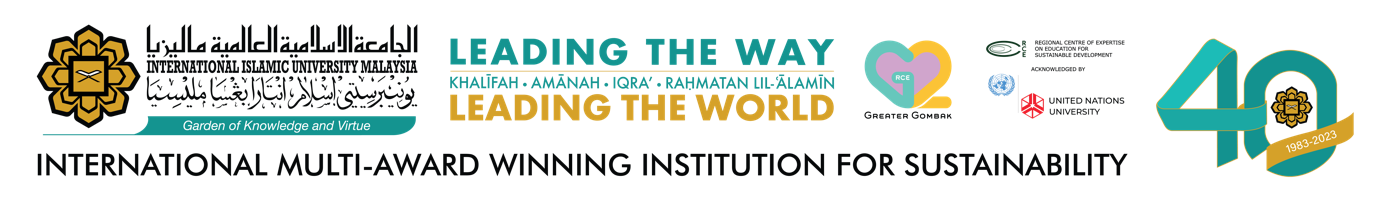 BIDDER’S CHECKLIST (PRODUCTS/SERVICES)PLEASE TICK (√) WHERE APPLICABLENo.Compulsory DocumentsTo be filled in by CompanyTo be filled in byOpening Quotation Committee1Copy of MoF certificate‘Sijil Akuan Pendaftaran’ fromMinistry of Finance (Products & Services)2Copy of Bumiputera certificate ‘Sijil Akuan Bumiputera’ fromMinistry of Finance (Products & Services)3Copy of ‘Sijil Akuan Pembuat’ fromMinistry of Finance (Products & Services)4Company Profile5Product Sample Submission Form6Service Level Agreement and Service Level Guarantee7Copy of Monthly Bank Account Statement for the Last Three (3) Months (to be certified true copy by Home Branch)8Financial Facilities (Bank /Overdraft /Factoring) - for procurement value above RM200,000 9Completed, stamped and signed Quotation FormConfirmation by the CompanyI hereby confirm that I have read and understood all the terms and conditions stated in the quotation document. All information presented is true.Signature:Position:Date:Company Stamp:All fields are required to be filled in by the CompanyFor Departmental UseThe Opening Quotation Committee confirms receipt of marked documents except for the bill 	(if available).Signature:Position:Date:Signature:Position:Date:All fields are required to be filled in by the Opening Quotation Committee